*此表格須一式兩份簽署確認，然後雙方各保存一份。表格乙 (二零一九年十月)                                                                 第一頁 (共一頁)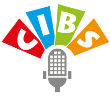 社區參與廣播服務遞交以社區參與廣播基金購買的製作物資表格乙申請團體/申請人 申請編號 節目名稱No.音樂鐳射唱片名稱／書籍名稱／其他音樂鐳射唱片出版編號／國際標準書號／其他12345678910姓名☐ 團體申請負責人／申請人☐ 計劃統籌人☐ 團體申請負責人／申請人☐ 計劃統籌人簽署日期促導員姓名簽署日期